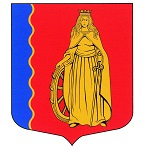 МУНИЦИПАЛЬНОЕ ОБРАЗОВАНИЕ«МУРИНСКОЕ ГОРОДСКОЕ ПОСЕЛЕНИЕ»ВСЕВОЛОЖСКОГО МУНИЦИПАЛЬНОГО РАЙОНАЛЕНИНГРАДСКОЙ ОБЛАСТИАДМИНИСТРАЦИЯПОСТАНОВЛЕНИЕ 03.05.2023                                                                                              № 167   г. МуриноВ соответствии с Федеральным законом от 06.10.2003 № 131-ФЗ «Об общих принципах организации местного самоуправления в Российской Федерации», Уставом муниципального образования «Муринское городское поселение» Всеволожского муниципального района Ленинградской области, Положением о порядке выявления, учёта и оформления бесхозяйного недвижимого и выморочного имущества в муниципальную собственность муниципального образования «Муринское городское поселение» Всеволожского муниципального района Ленинградской области, утвержденного решением совета депутатов муниципального образования «Муринское городское поселение» Всеволожского муниципального района Ленинградской области от 26.02.2020 № 46, в связи с оформлением права муниципальной собственности, администрация муниципального образования «Муринское городское поселение» Всеволожского муниципального района Ленинградской областиПОСТАНОВЛЯЕТ:1.	Исключить из реестра объектов, имеющих признаки бесхозяйного имущества, недвижимое имущество, указанное в Приложении к настоящему Постановлению.2.	Настоящее постановление подлежит официальному опубликованию в газете «Муринская панорама» и размещению на официальном сайте муниципального образования «Муринское городское поселение» Всеволожского муниципального района Ленинградской области в сети «Интернет».3.	Настоящее постановление вступает в законную силу с момента подписания.4.	Контроль за исполнением настоящего постановления оставляю за собой.Глава администрации                                                                           А.Ю. БеловПриложение к постановлению администрации                            МО «Муринское городское поселение» Всеволожского муниципального района Ленинградской области от «03» 05.  2023 № 167Перечень имуществаОб исключении объектов недвижимого имущества из реестра объектов, имеющих признаки бесхозяйного имущества№ п/пНаименование объектаКадастровый номерМестоположение (адрес) объектаИндивидуализирующие характеристики объектаНомер и дата государственной регистрации права муниципальной собственности1Кабельная линия КЛ-6 кВ от РЛНД ТП-46347:07:0712012:298Ленинградская область, Всеволожский район, г.Мурино, ул.Оборонная, д. 51/1 (территория МЧС)протяженностью 220 м№ 47:07:0712012:298-47/053/2023-3                                  от 25.04.20232Пешеходный мост через р. Охта47:07:0000000:96270Российская Федерация, Ленинградская область, Всеволожский район, г.Муринопротяженностью 41 м№ 47:07:0000000:96270-47/053/2023-2                    от 25.04.20233Мост через р. Охта в д. Лаврики47:07:0000000:96272Российская Федерация, Ленинградская область, Всеволожский муниципальный район, д. Лаврикипротяженностью 19 м№ 47:07:0000000:96272-47/053/2023-3                    от 25.04.20234Дорога по Охтинской аллее (от Воронцовского бульвара до поворота на КАД)47:07:0722001:125449Ленинградская область, Всеволожский район, г.Мурино, Охтинская аллеяпротяженностью 740 м№ 47:07:0722001:125449-47/053/2023-3                    от 25.04.20235Дорога по Воронцовскому бульвару (от Петровского бульвара в направлении улицы Графской)47:07:0722001:125446Ленинградская область, Всеволожский район, город Мурино, бульвар Воронцовскийпротяженностью 160 м№ 47:07:0722001:125449-47/053/2023-3                    от 25.04.20236Дорога по Петровскому бульвару (от Воронцовского бульвара до ул. Шувалова)7:07:0722001:125448Ленинградская область, Всеволожский район, город Мурино, бульвар Петровскийпротяженностью 298 м№ 47:07:0722001:125449-47/053/2023-3                    от 25.04.2023Братское захоронение советских воинов армейских частей, погибших в 1942 г.47:07:0712007:497Российская Федерация, Ленинградская область, Всеволожский муниципальный район, Муринское сельское поселение, посёлок Мурино, улица Кооперативная, уч. 7Аплощадь застройки 30 кв.м№ 47:07:0712007:497-47/055/2023-3                               от 03.02.20237Мемориал летчиков КБФ, погибших в 1941-1944 гг.47:07:0712007:496Ленинградская область, Всеволожский район, г. Мурино, ул. Кооперативная, уч. 7Бплощадь застройки                        448 кв.м№ 47:07:0712007:496-47/055/2023-2                               от 15.02.2023